POLA KONSUMSI PANGAN DAN NON PANGAN RUMAH TANGGA PETANI DI KAWASAN INDUSTRI(STUDI KASUS WILAYAH PERTANIAN PADI DESA KARANGJATI)SKRIPSIDIAJUKAN UNTUK MEMENUHI PERSYARATAN MEMPEROLEH GELAR SARJANA STRATA 1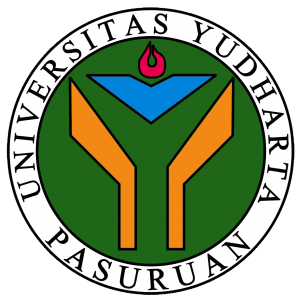 Oleh :NAHDIYATUS SYARIVANIM : 201969070013PROGRAM STUDI AGRIBISNISFAKULTAS PERTANIANUNIVERSITAS YUDHARTA PASURUAN2023